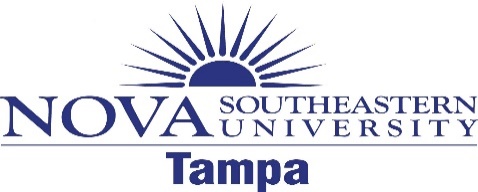 Cardiovascular Sonography ProgramHealth Professions Division * Dr. Pallavi Patel College of Health Care Sciences3632 Queen Palm Drive * Tampa, FL 33619-1378 * www.nova.edu/cardiovascular813-574-53722018 Summer Semester Book List for New StudentsAll StudentsCVS 3001 – Correlative ImagingRequiredHuman Anatomy, 8th Ed.ISBN-13: 978-0321883322Author: Frederic H. Martini, University of Hawaii at Manoa The Vascular System, 3rd Ed.ISBN13: 978-1608313501Author: Ann Marie Kupinski Ph.D., RVTThe Normal Examination and Echocardiographic Measurements, 2nd Ed.ISBN-13: 978-0646468631Author: Bonita Anderson Recommended Clinically Oriented Anatomy, 6th EditionVisible Body 3D Human Anatomy Atlas 2 [PC Download]Alcamo, E. (1996). Anatomy & Physiology: The Easy Way. Ashwell, K. (2011). The Human Body Identification Manual. Global Book Publishing: Australia.Barnhardt, W. (2010) Adult Cardiac Sonography, SDMSMoore, K. (2011). Clinically Oriented Anatomy, 7th ed. Lippincott Moore, K. (2013) The Developing Human, 9th ed., Elsevier IncNetter, F. (1989). Atlas of Human Anatomy, 6th ed., ElsevierOtto, C. (2013) Textbook of clinical Echocardiography, 5th ed., ElsevierPappano, A. (2013) Cardiovascular Physiology 10th ed., Elsevier- MosbyPellerito, J., Polak, J. (2012) Introduction to Vascular Sonography, 6th ed. Elsevier Saunders. Philadelphia, PA.Sahn, D. (1982). 2-D Anatomy of the Heart: An Atlas for Sonographers. WileyThe Anatomy Coloring Book, 4th ed. ISBN-10: 0321832019The Physiology Coloring Book, 2nd ed. ISBN-10: 0321036638CVS 3040 - Ultrasound PhysicsRequiredSonography Principles and Instruments, 9th Ed.  Author: Frederick KremkauISBN: 978-0323322713RecommendedUnderstanding ultrasound physics, 4th Ed.Author: Edelman, S.ISBN: 978-0962644450BS-CVS StudentsBHS- 4100 Academic WritingRequiredA Writer’s Reference (7th Ed.)Author: Hacker, D. ISBN # 978-0-312-60143-0.Publication manual of the American Psychological Association (6th ed.).American Psychological Association. (2001).ISBN: 978-1-4338-0561-5Dual-option BS-CVS/MHSc StudentsMHS 5003 - Current Trends & Cultural Issues in Health Care	RequiredCultural Competency for Health Administration & Public HealthAuthor: Rose, P.ISBN: 978-0763-761646Understanding Health Policy: A Clinical Approach 6th ed.Authors: Bodenheimer, T, Grumbac, K		ISBN: 978-0071-770521	